Sort out the words on the table – if they are real words, put them in the treasure chest but if they are not real words, put them in the bin.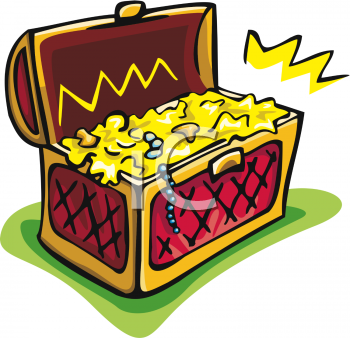 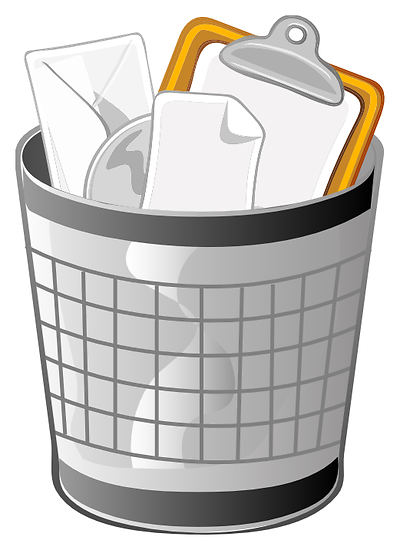 